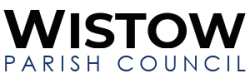 Vacancy for Wistow Parish Councillor (2 positions)
Do you like living in Wistow?Do you want to help your village?Do you want to be a Parish Councillor?Please indicate your interest by contacting the Parish Clerk:Email: clerk@wistowparishcouncil.gov.ukContact Us message on our Website: www.wistowparishcouncil.gov.ukTo be a Parish Councillor, you must:Be 18 years of age or overHave the required citizenship (s.79 LGA 1972)and at least one of the following:At the date of your application are an elector for the Parish of WistoworAt the date of your application you have, during the whole of the past 12 months have occupied (as owner or tenant) land or other premises in the ParishorAt the date of your application, had your principal or only place of work during the whole of the past 12 months, in the Parish orAt the date of your application you have, during the whole of the past 12 months lived within the Parish or within three miles of the Parish boundaryNote: If ten or more electors request (within 14 days of this notice) that a bi-election is held then such will be conducted by Selby District Council Democratic Services. If no bi-election is requested then this vacancy will be filled by the Co-Option policy.Closing Date  30th September 2023  Interview Date 2nd October 2023 Date of this Notice:  31st August 2023 